First United ChurchSeeking to be a welcoming community of Christian faith, proclaiming and celebrating the love of God in Jesus Christ through the Inspiration of the Holy Spirit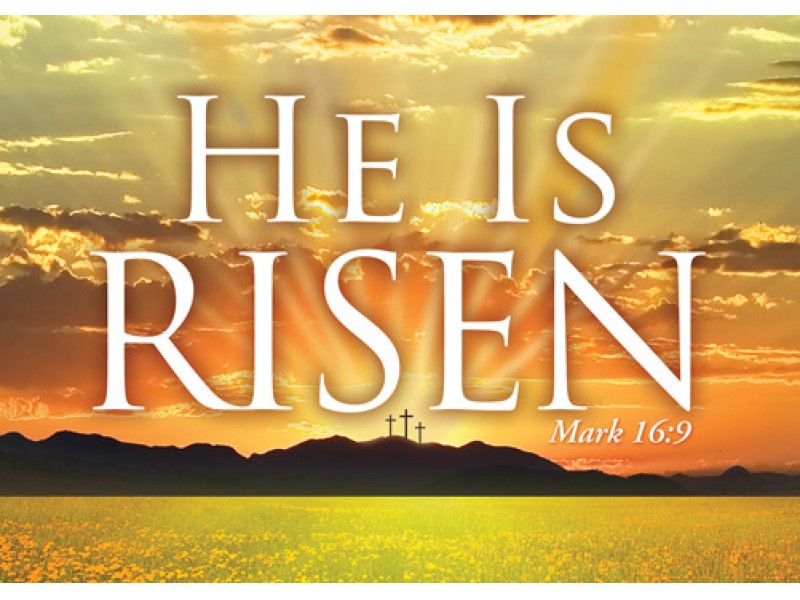 Easter SundayApril 1, 2018 @ 10:30am7 Curtis St., St.Thomas, ON  N5P 1H3  Phone: (519) 631-7570e-mail: firstunited@bellnet.caweb:  www.firstunitedchurch.weebly.comMINISTERS:  ALL  THE  PEOPLE OF  GODPastoral Minister: Rev. Emmanuel K. OforiMusic Minister: Jody McDonald-GroulxSecretary/Treasurer: Lori HoffmanCustodian: Dave Luftenegger      Notes: Asterisk (*) – You may stand if ableGod Gathers Us TogetherMusical/Choral Prelude:  “Oh Happy Day”* Procession Hymn:  VU#157 “Christ the Lord is Risen Today” Life and Work of the Church [see insert]Welcoming of VisitorsGod Draws Us Near To WorshipCall to Worship	One: 	The Lord is risen!All.	He is risen indeed!One: 	The stone which the builders rejected has become the head of the corner.All: 	This is the Lord’s doing and it is marvelous in our eyes.One: 	Death could not hold Him captive, Hallelujah!All:	Even in the grave He is Lord!One: 	Christ is risen!All:	He is risen indeed, AmenPage 1Hymn of Praise:  VU#173 “Thine Is the Glory”	Prayer of Praise and AdorationOne:	Yours is the glory, O God, for raising Jesus from the darkness of death. All:	Yours is the glory, O Christ, for being prepared, through your love and your sacrifice, to conquer death and give us the gift of eternal life. One:	And, as if that were not enough, you greet us by name, as you greeted Mary in the garden, and transform our lives forever with your Easter life.  All:	 Risen Lord, we worship and adore you;One:	and we pray that the Holy Spirit, Your life in us, will so conform us to your image, that we radiate Your glory here, through our rejoicing and praise, and in all the places where people's lives are still affected by the powers of death and sin.   All:	Yours is the glory, O God, for showing us the human face of Your love in Jesus, Your Son, our risen Lord.  One:	Yours is the glory, risen Lord Jesus, and we rejoice that 'endless is the victory that you over death have won'.  Alleluia! Christ is risen!All:	Christ is risen indeed! AmenPrayer of ConfessionOne:	God who weaves extraordinary patterns into our ordinary lives; 
All:	Forgive us for complacency. 
Forgive us for taking you and yours for granted. 	Forgive us for failing to accept either the cost or the joy of discipleship. God of the empty tomb, we come to this joyful Easterfest    with eyes focused on the lilies;    guide our timid eyes to the cross. Remind us again of the tomb; filled and now empty. Remind us again of Mary's tears; of sorrow and now joy. Remind us again of Peter's words; denial and now telling.  	God of the empty tomb,      grant us the grace to accept both the cost    and the joy of following you. 									Page 2Intercessory Prayer / The Lord’s Prayer (VU #960)Choir:  “He Is Risen”God Invites Us To Listen For His WordOld Testament Reading:	 1 Corinthians 15:1-11Reader:		This is the Word of GodAll:		Thanks be to GodGospel Reading:		John 20:1-18Reader:	This is the Gospel MessageAll:		We Praise You O Christ*Sermon Hymn: “Because He Lives”God sent His Son, they called Him, Jesus;He came to love, heal and forgive;He lived and died to buy my pardon,An empty grave is there to prove my Savior lives!RefrainBecause He lives, I can face tomorrow,Because He lives, all fear is gone;Because I know He holds the future,And life is worth the living,Just because He lives!How sweet to hold a newborn baby,And feel the pride and joy He gives;But greater still the calm assurance:This child can face uncertain days because He Lives! RAnd then one day, I'll cross the river,I'll fight life's final war with pain;And then, as death gives way to victory,I'll see the lights of glory and I'll know He reigns! RMessage:   “Because He Lives”										Page 3God Invites Us To Respond To His LoveEaster Offertory:   Leslie AndrewOffertory Dedication Hymn   God of love, hear our prayer, bless this offering we bring you.     May our lives do your will, guide and guard us forever.     Give us courage to stand for truth, help us give to others.     God of love, hear our prayer, bless this offering we bring you.Offertory PrayerGod Invites Us To Break Bread TogetherCommunion Hymn:  VU#480 “Let Us Break Together”The Lord be with you.And also with youLift up your heartsWe lift up our hearts unto the LordLet us give thanks to GodIt is good and pleasant to give God thanks and praiseIt is a good and pleasant thing, our joy and our moral duty, always and everywhere to give you thanks and praise, O Lord, God, ever-loving and ever-blessed, Almighty and all-loving.Therefore, with angels and archangels, and with all the heavenly host, we join in the blessed hymn of everlasting praise saying …Holy, holy, holy, LORD God of hosts, heaven and earth are full of your glory.Hosanna in the highest. Blessed is the One who comesIn the name of the LordHosanna in the highestHossana in the highestGlory be to you, O Lord, most high. Amen.									Page 4*Affirmation of Faith (1 Cor. 15:1-6; Colossians 1:15-20)One:	This is the good news which we have received, in which we stand, and by which we are saved.All:  	Christ died for our sins, was buried, was raised on the third day and appeared first to the women, then to Peter and the twelve, and then to many faithful witnesses.We believe Jesus is the Christ, the Anointed One of God, the first born of all creation, the first born from the dead, in whom the fullness of God was pleased to dwell, by the power of the Spirit.  Christ is the head of the body, the Church, and by the blood of the cross reconciles all things to God.  Amen.The InstitutionBlessed are you, Lord God, King of the universe, and blessed is your Son Jesus Christ our Lord; who on the night He was betrayed and arrested He turned to His disciples and said, “I give you a new commandment, that you love one another. Just as I have loved you, you also should love one another. By this everyone will know that you are my disciples, if you have love for one another”.Then Christ took bread and looking up to heaven gave thanks, broke it and gave it to His disciples, saying, “Take this and eat it. This is my body given for you. Do this in remembrance of me.”In the same way after Supper He took the cup, gave thanks and gave it to them saying, “Drink from it, all of you. This is my blood of the new covenant poured out for you and for many for the forgiveness of sins. Do this whenever you drink it in remembrance of me.” 									Page 5Therefore, let us proclaim the mystery of our faith …All:	Jesus Christ has diedJesus Christ is risenJesus Christ will come againFor deep in my heart, I do believeThat Jesus Christ will come again(Sung to tune: “We Shall Overcome” Traditional – arranged by compilers)Prayer of Consecration Invitation & Distribution of ElementsPrayer of Thanksgiving God Sends Out Into the World to Serve*Closing Hymn: VU 159 “The Strife Is O’er”* Benediction*Sending ForthThreefold AmenCommissioning Hymn:  MV#121 “Hey Now!  Singing Hallelujah!” 								(v 1, 3, & 5)* Musical PostludePage 6TODAY’S MESSAGEHistory has done all it can do to keep Jesus in the “tomb”, but it has always failed. Examples are:The Swoon or Resuscitation TheoryThe Hallucination TheoryThe Impersonation TheoryThe Spiritual Resurrection TheoryThe Theft TheoryThe Unknown Tomb TheoryThe good news is, the tomb is still empty. All these theories are now dead, and the fact still remains: Jesus rose victoriously from the grave; He is alive forever more.The resurrection of Christ is just as real today as it was 2,000 years ago! Jesus is just as real, He is just as alive, He is just as powerful, and He brings just as much meaning to our lives now as He did back then.Therefore… “Because He Lives” you and I can …Look back with Thanksgiving for sins forgiven.The Risen Christ has broken the power of guilt and sin.Face Today with confidence for what is in store for us.Face Tomorrow with faith for whatever comes our way.Embrace Eternity with peace.Think about this:Jesus is the same yesterday, today and forever (Heb. 13:8) The tomb could not hold Jesus captive! And “Because He lives”, you and I do not have to fear today, tomorrow, or eternity!